Входная диагностическая работа по математике в 10 классеНазначение контрольной работы Диагностическая работа проводится в конце учебного года с целью определения уровня подготовки обучающихся 10-х классов.Структура контрольной работыКонтрольная работа состоит из двух вариантов. Каждый вариант состоит из 18 заданий: 3 задания с выбором одного правильного ответа (ВО), 12 заданий с кратким ответом (КО), 3 задания с развёрнутым ответом (РО). Задания Части 1: Модуль «Алгебра» – 1 – 10 задания. Модуль «Геометрия» - 11 – 15 задания.Задания Части 2: Модуль «Алгебра» – 16 – 17 задания. Модуль «Геометрия» - 18 задание.Время выполнения работыНа выполнение всей контрольной работы отводится 2 урока (80 минут).Перечень элементов содержания и требований к достижению планируемых результатов в входной диагностической  работы  по математике Условные обозначения: Тип задания: КО – задание с кратким ответом.ВО – задания с выбором ответа. РО – задания с развёрнутым ответом. Уровень сложности задания:Б – базовый уровень.П – повышенный уровень. В – высокий уровень. Система оценивания результатов выполнения диагностической работыЗадания № 1-15 оцениваются в 1 балл;  №16, № 17, №18: 1-2 балла (в зависимости от полноты и правильности решения).  Максимальный первичный балл за выполнение всей работы – 21 балл. ОтветыКритерии оценивания  задания №16Критерии оценивания  задания №17Критерии оценивания  задания №18Шкала перевода первичных баллов в школьные отметкиалгебрагеометрияВходная диагностическая работа по математике в 10 классеВариант 1Часть 11. Найдите значение выражения       2. Одно из чисел отмечено на прямой точкой А. Какое это число?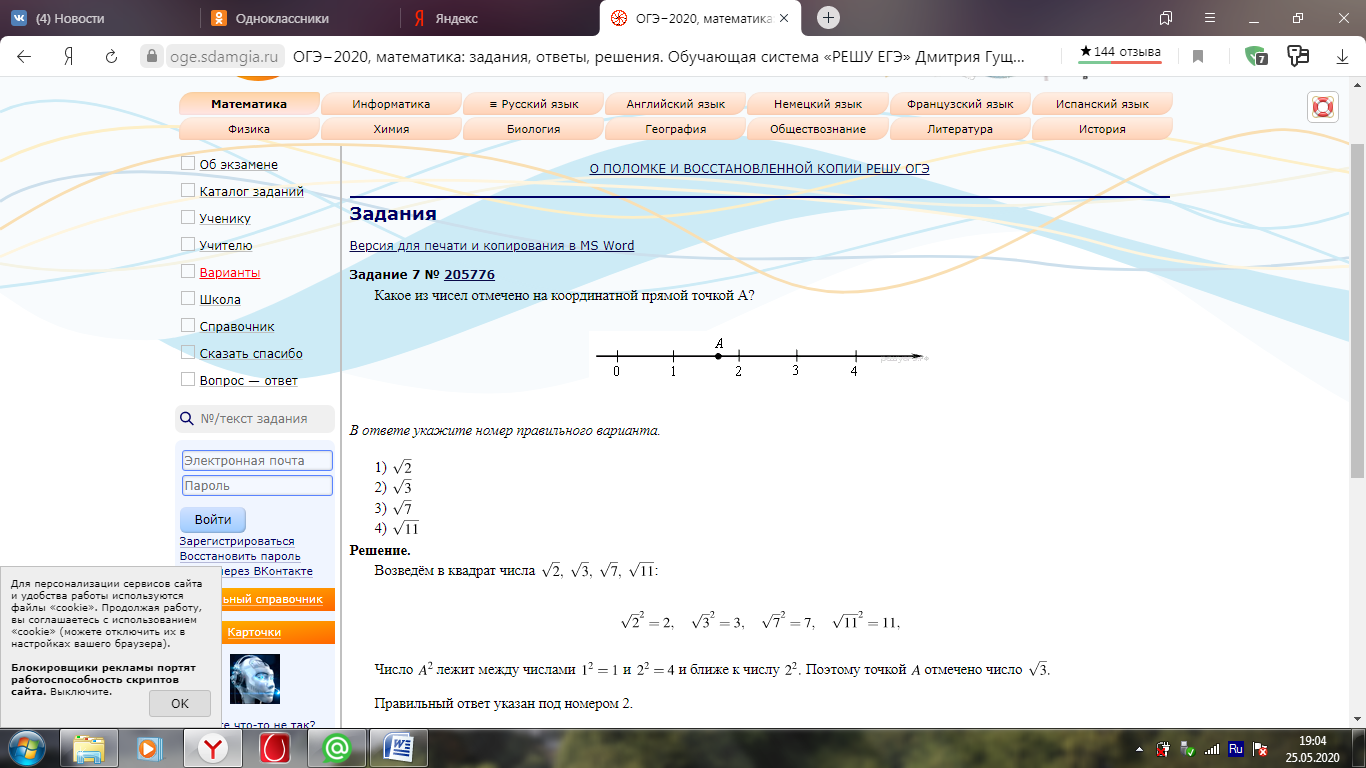 В ответ укажите номер правильного варианта1)         2)           3)           4) 3. Найдите значение выражения            4. Найдите корень уравнения . Если уравнение имеет больше одного корня, в ответе укажите больший из корней.      5. На экзамене 25 билетов, Сергей не выучил 3 из них. Найдите вероятность того, что ему попадётся выученный билет.                                           6. Установите соответствие между графиками и формулами, которые их задают1)              2)                3)                     4) 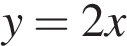 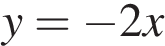 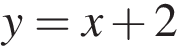 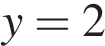  Ответ укажите в виде последовательности цифр без пробелов и запятых в указанном порядке.7. Турист идет из одного города в другой, каждый день проходя больше, чем в предыдущий день, на одно и то же расстояние. Известно, что за первый день турист прошел 10 километров. Определите, сколько километров прошел турист за третий день, если весь путь он прошел за 6 дней, а расстояние между городами составляет 120 километров. 8. Упростите выражение , найдите его значение при . В ответ запишите полученное число.                                                                     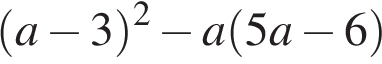 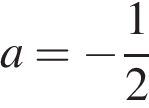 9. Из формулы центростремительного ускорения a = ω2R найдите R (в метрах), если ω = 4 с−1 и a = 64 м/с2.   10. Укажите решение неравенства  и определите, на каком рисунке изображено множество его решений. В ответ укажите номер правильного варианта. 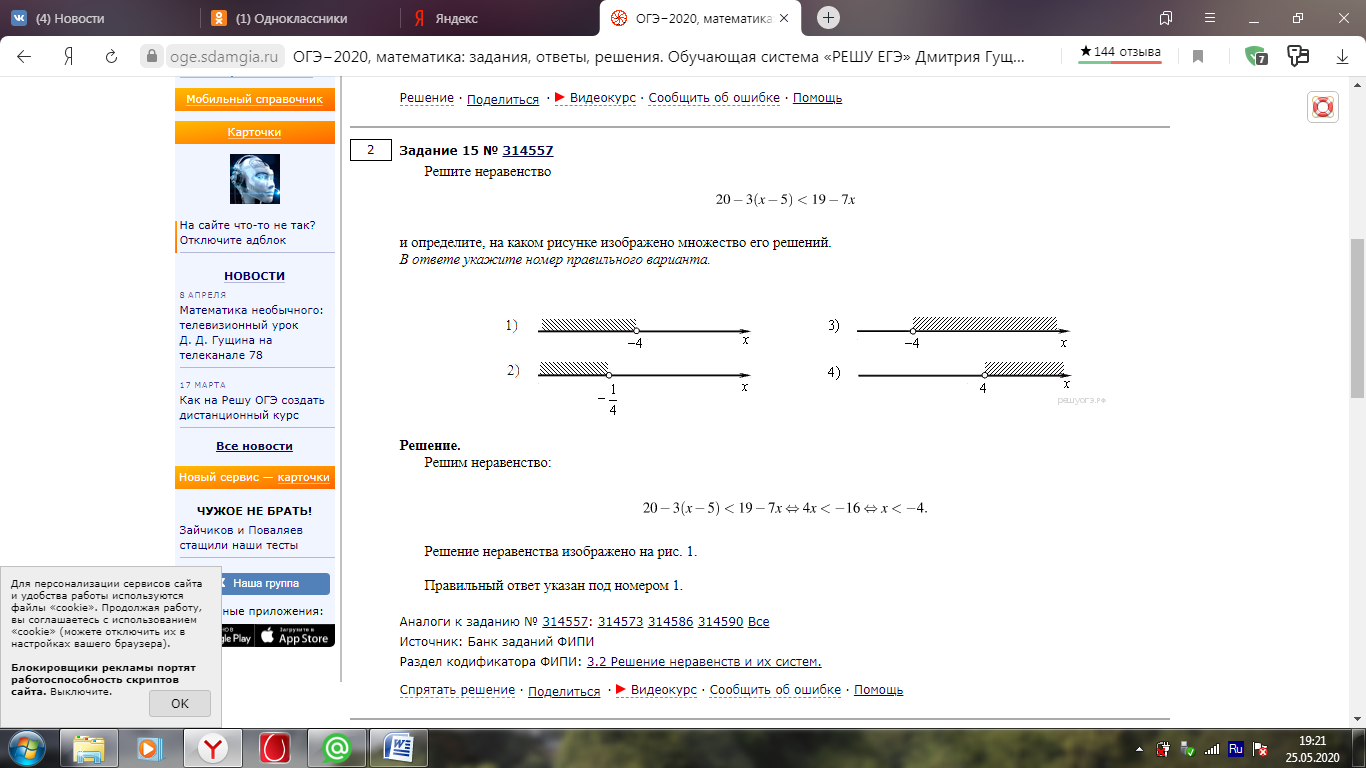 15. Какие из следующих утверждений верны?1) Если угол равен 450, то вертикальный с ним угол равен 450.2) Любые две прямые иммеют ровно одну общую точку.3) Через любые три точки проходит ровно одна прямая.4) Если расстояние от точки до прямой меньще 1, то и длина любой наклонной, проведённой из данной точки к прямой, меньше 1.Часть 216. Решите уравнение 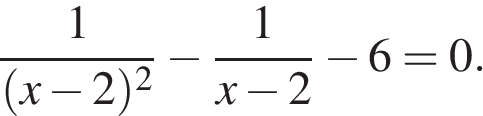 17. Постройте график функции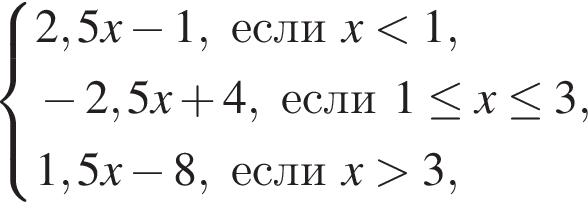 и определите, при каких значениях m прямая y = m имеет с графиком ровно две общие точки.18. Точка H является основанием высоты, проведённой из вершины прямого угла B треугольника ABC к гипотенузе AC. Найдите AB, если AH = 5, AC = 20.Входная диагностическая работа по математике в 10 классеВариант 2Часть 11. Найдите значение выражения    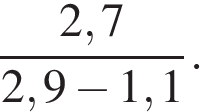 2. Какое из чисел отмечено на координатной прямой точкой A?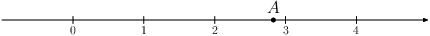  В ответ укажите номер правильного варианта   1)         2)           3)           4) 3. Найдите значение выражения 4. Найдите корень уравнения . Если уравнение имеет больше одного корня, в ответе укажите больший из корней.      5. На экзамене 40 билетов, Яша не выучил 4 из них. Найдите вероятность того, что ему попадется выученный билет.6. Установите соответствие между графиками функций и формулами, которые их задают.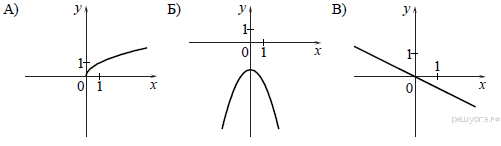 1)        2)      3)      4) 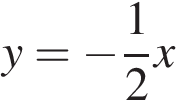 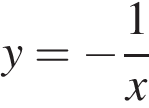 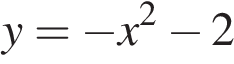 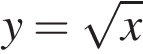 Ответ укажите в виде последовательности цифр без пробелов и запятых в указанном порядке 7. Рабочие прокладывают тоннель длиной 500 метров, ежедневно увеличивая норму прокладки на одно и то же число метров. Известно, что за первый день рабочие проложили 3 метра тоннеля. Определите, сколько метров тоннеля проложили рабочие в последний день, если вся работа была выполнена за 10 дней.8. Упростите выражение, , найдите его значение при . В ответ запишите полученное число.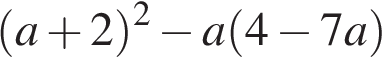 9. Центростремительное ускорение при движении по окружности (в м/c2 ) можно вычислить по формуле  где  — угловая скорость (в с−1), а R — радиус окружности. Пользуясь этой формулой, найдите расстояние R (в метрах), если угловая скорость равна 3 с−1, а центростремительное ускорение равно 45 м/c2.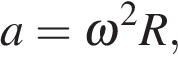 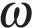 10. Решите неравенство      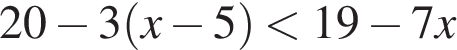 и определите, на каком рисунке изображено множество его решений.В ответе укажите номер правильного варианта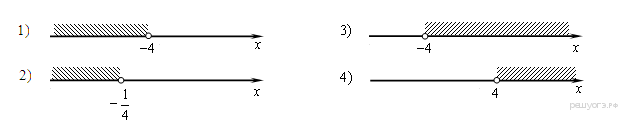 15. Какие из следующих утверждений верны?1) Сумма углов выпуклого четырехугольника равна 180°.2) Если один из углов параллелограмма равен 60°, то противоположный ему угол равен 120°.3) Диагонали квадрата делят его углы пополам.4) Если в четырехугольнике две противоположные стороны равны, то этот четырехугольник — параллелограмм.Часть 216. Решите уравнение   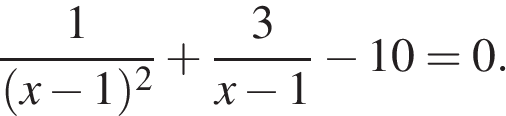 17. Постройте график функции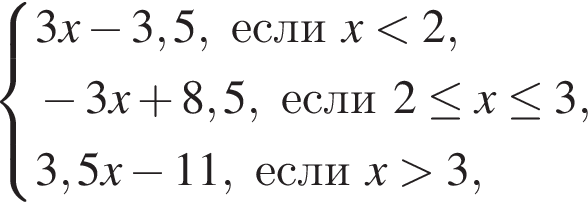 и определите, при каких значениях m прямая y = m имеет с графиком ровно две общие точки.18. Точка H является основанием высоты, проведённой из вершины прямого угла B треугольника ABC к гипотенузе AC. Найдите AB, если AH = 10, AC = 40.№ заданияЭлементы содержания, проверяемые заданиями КИМУмения и виды деятельности, проверяемые заданиями КИМУровень сложностиТип заданияКол-вобаллов1Числа и вычисления Числовые выражения, порядок действий в нихНаходить значение числового выраженияБКО12Координатная прямаяОпределение места точки на координатной прямойБВО13Степень числа с натуральным показателемНаходить степень числа с натуральным показателемБКО14Уравнения и неравенства Линейные уравненияРешать линейные уравненияБКО15Вероятность. Простейшие вероятностные задачиРешать простейшие вероятностные задачиБКО16Функции График функции и её уравнениеСоотносить графики функции с заданными  уравнениями БКО17Прогрессии и последовательности Числовые последовательностиНаходить неизвестный член числовой последовательностиБКО18Алгебраические выражения. Преобразование алгебраических выраженийУпрощение алгебраического выражения находить значение алгебраического выраженияБКО19Расчёт по формуламНаходить значение параметра по формулеБКО110Уравнения и неравенства Линейные  неравенстваРешать линейные неравенстваБВО111Треугольники общего видаРешать практические задачи, связанные с нахождением геометрических величинБКО112Окружность. Центральный и вписанный угол. Градусная мера центрального и вписанного углаНаходить градусную меру центрального и вписанного углаБКО113Многоугольники Площадь четырёхугольниковНаходить площадь четырёхугольниковБКО114Треугольники. Синус, косинус, тангенс острого угла прямоугольного треугольникаНаходить синус, косинус, тангенс острого угла прямоугольного треугольникаБКО115Геометрические понятия и утверждения Оценивать логическую правильность рассуждений, распознавать ошибочные заключенияБВО116Дробно – рациональное уравнениеРешать дробно-рациональные уравненияПРО217Функции. График кусочной функцииПостроение графика кусочной функции ВРО218Прямоугольные треугольникиПроводить доказательные рассуждения при решении задачПРО2Итого балловИтого балловИтого балловИтого баллов21Номер заданияВариант 1Вариант 21,61,5237245-1-30,880,94134311897864511623930252304211621,2513 ; 1,5;  0,8−3,5; 1,5−0,5; 2,51020Критерии оценки выполнения заданияБаллыОбосновано получен верный ответ2 баллаРешение доведено до конца, но допущена описка или ошибка вычислительного характера, с её учётом дальнейшие шаги выполнены верно1 баллРешение не соответствует ни одному из критериев, перечисленных выше0 балловКритерии оценки выполнения заданияБаллыОбосновано получен верный ответ2 баллаПравильно построен график кусочной функции, но найдены не все значения параметра. 1 баллРешение не соответствует ни одному из критериев, перечисленных выше0 балловКритерии оценки выполнения заданияБаллыОбосновано получен верный ответ2 баллаРешение доведено до конца, но допущена описка или ошибка вычислительного характера, с её учётом дальнейшие шаги выполнены верно1 баллРешение не соответствует ни одному из критериев, перечисленных выше0 балловШкольная отметка2345Первичный балл0-34-78-1112-14Школьная отметка2345Первичный балл0-234-56-7А)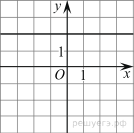 Б)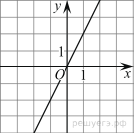 В)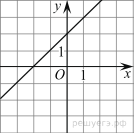 АБВ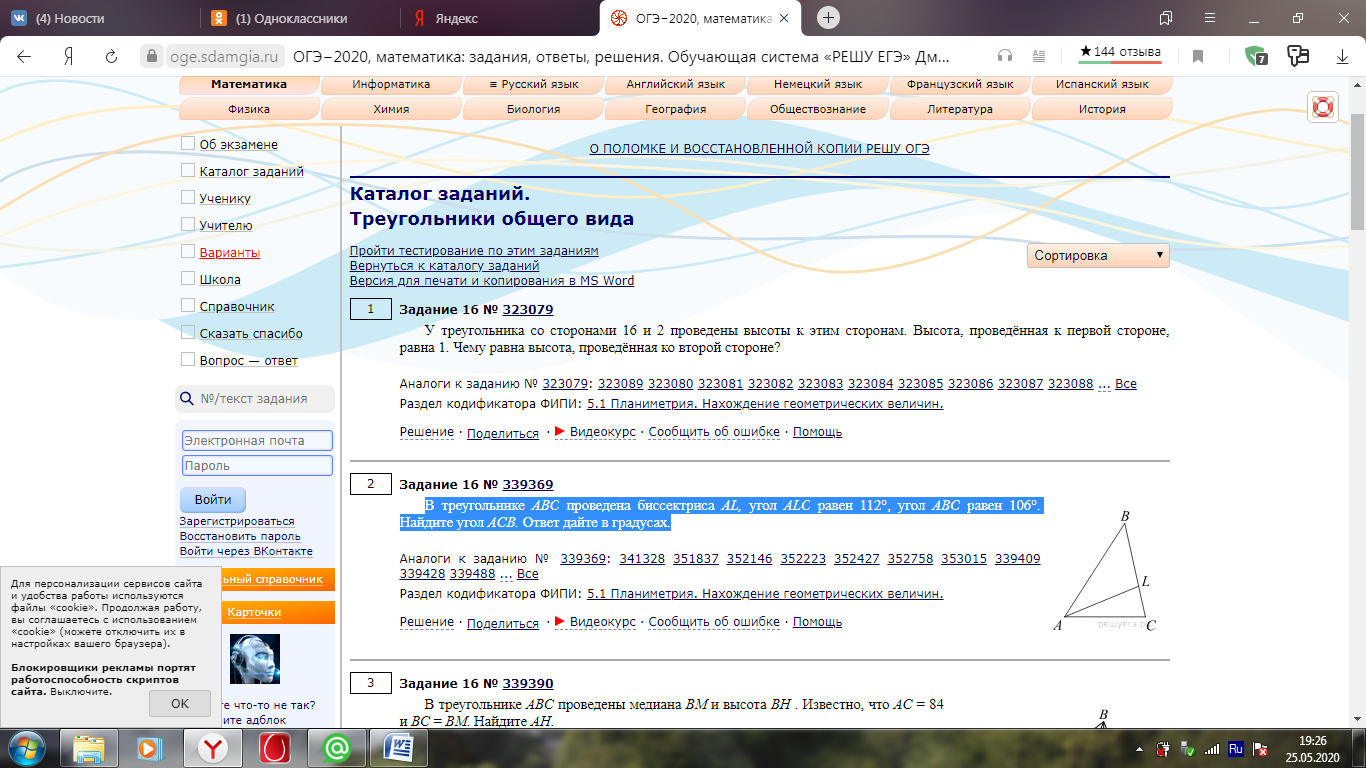 11.В треугольнике ABC проведена биссектриса AL, угол ALC равен 112°, угол ABC равен 106°. Найдите угол ACB. Ответ дайте в градусах.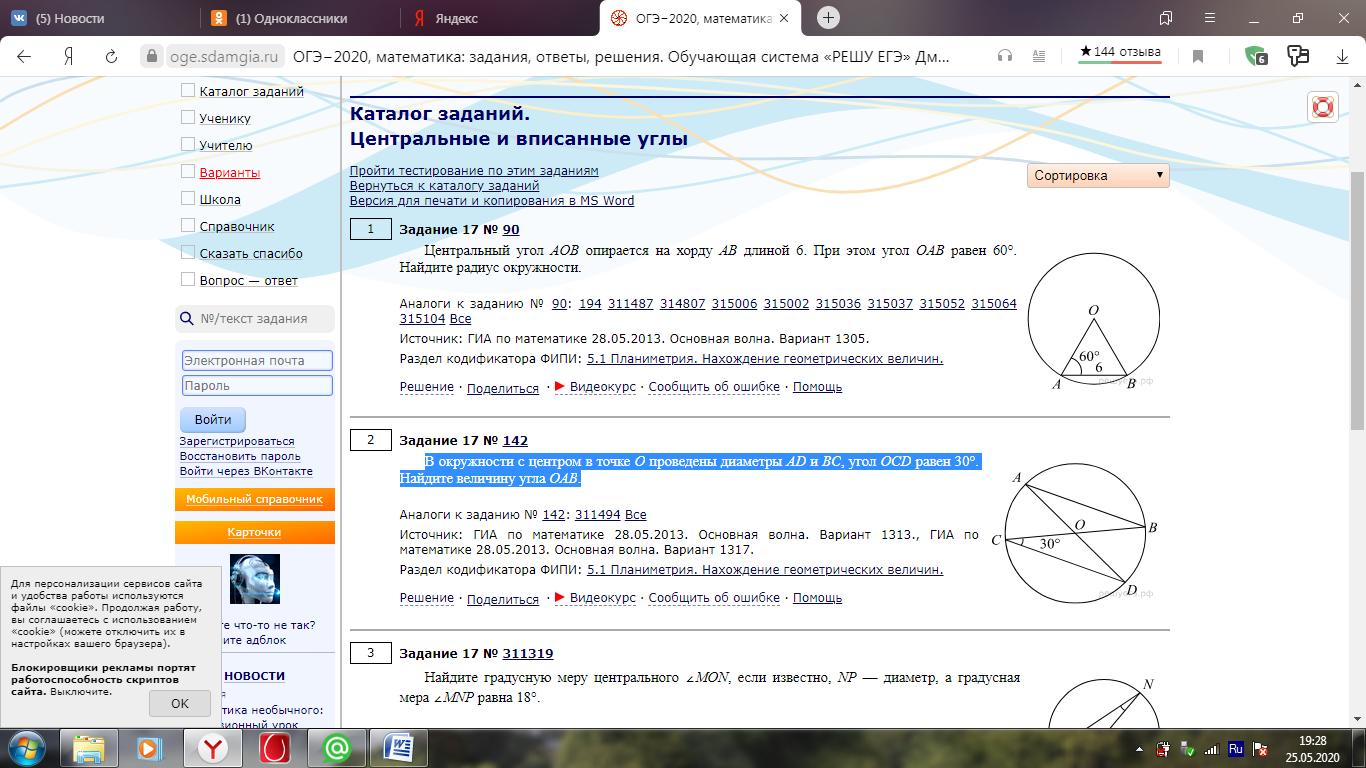 12. В окружности с центром в точке О проведены диаметры AD и BC, угол OCD равен 30°. Найдите величину угла OAB.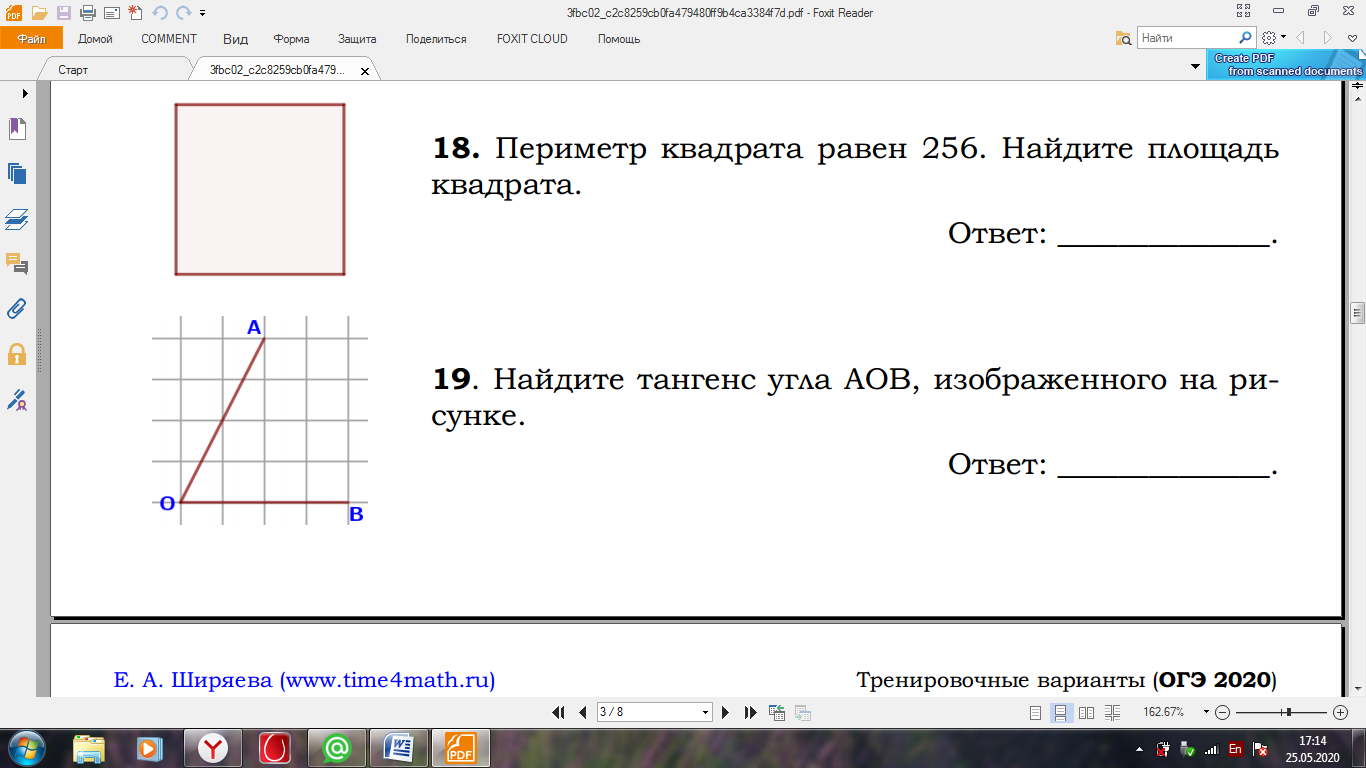 13. Периметр квадрата равен 192. Найдите площадь квадрата. 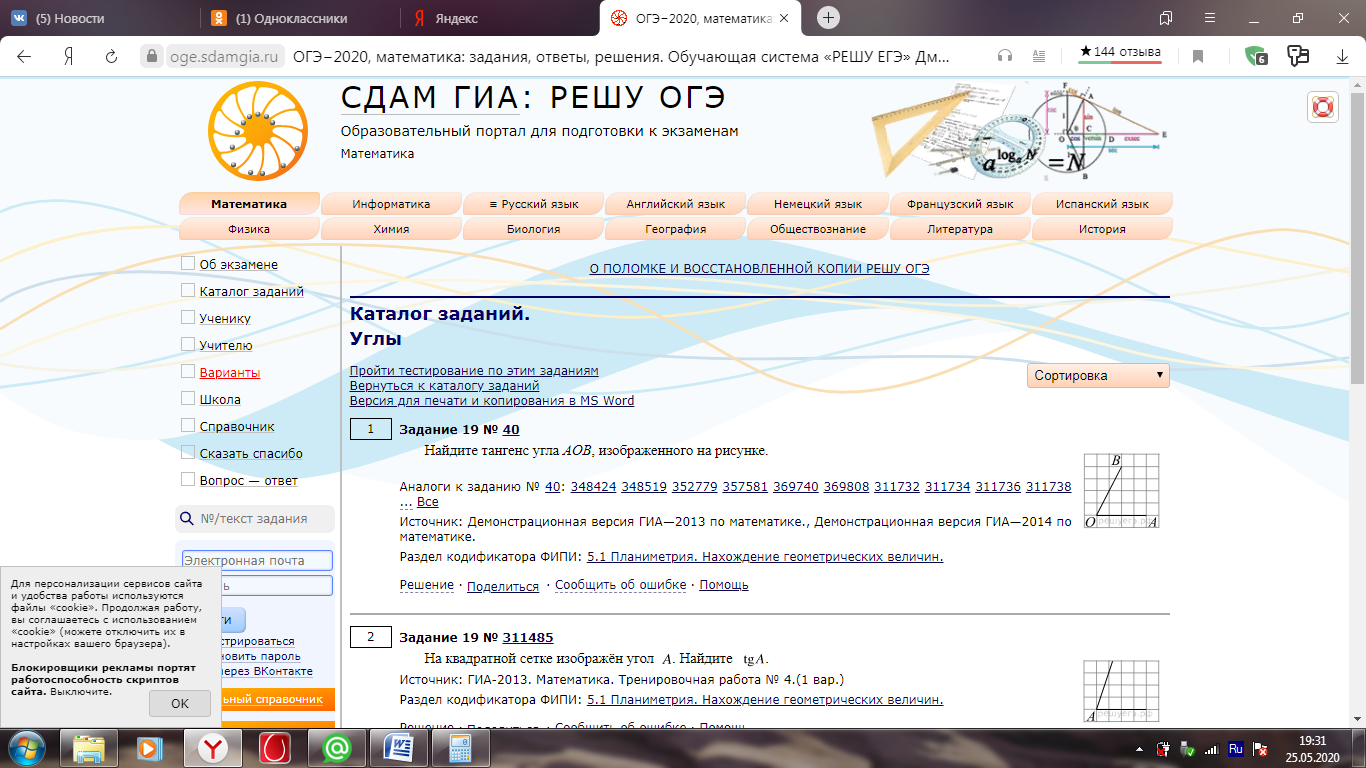 14. Найдите тангенс угла АОВ, изображённого на рисунке. АБВ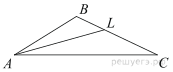 11. В треугольнике ABC проведена биссектриса AL, угол ALC равен 121°, угол ABC равен 101°. Найдите угол ACB. Ответ дайте в градусах.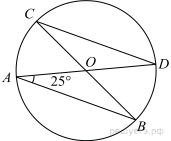 12. В окружности с центром в точке O проведены диаметры AD и BC, угол OAB равен 25°. Найдите величину угла OCD.13. Периметр квадрата равен 184. Найдите площадь квадрата.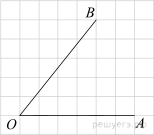 14. Найдите тангенс угла AOB, изображённого на рисунке.